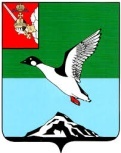 ЧЕРЕПОВЕЦКИЙ МУНИЦИПАЛЬНЫЙ РАЙОН ВОЛОГОДСКОЙ ОБЛАСТИКОНТРОЛЬНО-СЧЕТНЫЙ КОМИТЕТПервомайская ул., д.58, г.Череповец, Вологодская область, 162605 тел. (8202)  24-97-46,  факс (8202) 24-97-46,e-mail: kchk_chmr@cherra.ru «27» октября 2022 г.                                                     г. ЧереповецЗАКЛЮЧЕНИЕ № 114По результатам  экспертно-аналитического мероприятия   на проект решения Совета сельского поселения Мяксинское «О внесении изменений в решение Совета   сельского поселения Мяксинское от 16.12.2021 № 182 «О бюджете сельского поселения Мяксинское на 2022 год и плановый период 2023 и 2024 годов».Экспертно-аналитическое мероприятие проведено на основании  п. 1.5 плана работы контрольно-счетного комитета Череповецкого муниципального района (далее - КСК) на 2022 год, статьи 157 Бюджетного кодекса Российской Федерации, ст. 9 Федерального закона от 07.02.2011  № 6-ФЗ «Об общих принципах организации и деятельности контрольно-счетных органов субъектов Российской Федерации и муниципальных образований», п. 8.1 статьи 8 Положения о контрольно-счетном комитете Череповецкого муниципального района, утвержденного решением Муниципального  Собрания  района от 09.12.2021 № 252.         Проект решения Совета сельского поселения Мяксинское  «О внесении изменений в решение Совета   сельского поселения Мяксинское от 16.12.2021 № 182 «О бюджете сельского поселения Мяксинское на 2022 год и плановый период 2023 и 2024 годов» (далее – Проект) представлен Советом поселения 26.10.2022 года. Экспертиза Проекта проведена в соответствии с положением о бюджетном процессе в  муниципальном образовании Мяксинское, утвержденным  решением Совета   муниципального образования Мяксинское  от 04.09.2020 года № 127.          В результате внесения изменений  основные характеристики  бюджета в 2022 году составят:   доходы  бюджета  53 291,9 тыс. рублей (увеличение на 1550,8 тыс. руб.), расходы 53 534,5тыс. рублей (увеличение на 1550,8 тыс. руб.),  дефицит бюджета 242,6 тыс. рублей (без изменений) за счет остатков средств на счетах по учету средств бюджета на 01.01.2022 года).Проектом  предлагается  внести изменения в 6 приложений, изложив их в новой редакции.Изменения доходов бюджета поселения в 2022 году изложены в следующей таблице.                                                                          Таблица № 1 (тыс. руб.)                                                                                         Проектом предлагается увеличение доходов на 1550,8 тыс. руб.  за счет:-  увеличения безвозмездных поступлений на 1569,1 тыс. рублей  (дотации в сумме 592,1 тыс. руб., субсидии бюджетам сельских поселений на организацию уличного освещения в сумме 661,1 тыс. руб., субвенций на осуществление первичного воинского учета в сумме 15,9 тыс. руб., иных межбюджетных трансфертов на осуществление дорожной деятельности  в соответствии с заключенным соглашением в сумме 300,0 тыс. руб.);- уменьшения неналоговых доходов (доходов от продажи материальных и нематериальных активов) в сумме 18,3 тыс. руб.           Изменения в распределении бюджетных ассигнований в 2022 году по разделам изложены в следующей таблице.                                                                                              Таблица № 2 (тыс. руб.)                                                                                               В 2022 году проектом предлагается увеличение бюджетных ассигнований на 1550,8 тыс. рублей, в том числе:         -  по разделу «Общегосударственные вопросы» в сумме 17,9 тыс. руб.(услуги);-   по разделу «Национальная оборона» на осуществление первичного воинского учета в сумме 15,9 тыс. руб.;- по разделу «Национальная экономика» на сумму 296,5 тыс. руб.(увеличение на осуществление дорожной деятельности за счет иных межбюджетных трансфертов на сумму 300,0 тыс. руб. и сокращение за счет экономии по услуге межевание территории);- по разделу  «Жилищно-коммунальное хозяйство» на мероприятия по благоустройству в сумме 887,4 тыс. руб. на организацию уличного освещения и спил деревьев; -  по разделу «Культура, кинематография» в сумме 333,1 тыс. руб. на  повышение заработной платы работникам СКО, коммунальные услуги, прочие услуги. В результате анализа распределения бюджетных ассигнований бюджета по целевым статьям (муниципальным  программам и непрограммным направлениям) видам расходов классификации расходов бюджета поселения на 2022 год установлено, что предполагаемый Проект влечет за собой изменения объемов финансирования по 2 из 6 муниципальных программ, подлежащих реализации в 2022 году  (таблица 3).                                                                                               Таблица № 3 (тыс. руб.)                                                                                        Таким образом,  бюджетные ассигнования на реализацию мероприятий муниципальных программ увеличатся на 1220,5 тыс. рублей,  непрограммные расходы увеличатся на 330,3 тыс. рублей.В соответствии с бюджетным законодательством увеличение бюджетных ассигнований  на исполнение существующих видов расходных обязательств может осуществляться при наличии соответствующих источников дополнительных поступлений в бюджет и (или) сокращении бюджетных ассигнований по отдельным статьям расходов бюджета. Согласно представленных материалов к Проекту видно, что поправки в бюджет вносятся обоснованно в связи с дополнительными доходами. Рассмотрев данный проект, контрольно-счетный комитет установил отдельное  нарушение, которое необходимо устранить:1. В соответствии с требованиями пункта 3 статьи 184.1  Бюджетного кодекса Российской Федерации в Проект  решения  включить пункт следующего содержания «в пункте а) части 2 статьи 4 раздела  III цифры  «550,0» заменить на «553,7», так как в соответствии изменениями, внесенными в решение о бюджете 28.09.2022 общий объем бюджетных ассигнований, направляемых на исполнение публичных нормативных обязательств в 2022 году составит 553,7 тыс. рублей.Вывод: Проект решения  Совета сельского поселения Мяксинское «О внесении изменений в решение Совета   сельского поселения Мяксинское от 16.12.2021 № 182 «О бюджете сельского поселения Мяксинское на 2022 год и плановый период 2023 и 2024 годов» в целом соответствует требованиям  бюджетного законодательства, однако, содержит нарушение, которое необходимо устранить.Председатель комитета                                                             Н.Г.ВасильеваНаименование доходовРешение от 16.12.2021 № 182Проект решения на 26.10.2022Изменения Налоги на прибыль, доходы338,0338,00,0Налог на имущество физических лиц499,0499,00,0Земельный налог1 939,01 939,00,0Государственная пошлина 10,010,00,0Доходы от оказания платных услуг и  компенсации затрат государства100,0100,00,0Доходы от продажи материальных и нематериальных активов1154,41136,1-18,3Итого собственных доходов4 040,44 022,1-18,3Безвозмездные поступления47 700,7 49 269,8+1 569,1Дотации бюджетам бюджетной системы Российской Федерации7 159,47 751,5+592,1Субсидии бюджетам бюджетной системы Российской Федерации36 739,637 400,7+661,1Субвенции бюджетам бюджетной системы Российской Федерации269,7285,6+15,9Иные межбюджетные трансферты 3 232,03 532,0+300,0Прочие безвозмездные поступления300,0300,00,0Итого доходов51 741,153 291,9+1550,8Наименование разделов (подразделов)Решение от 16.12.2021 № 182Проект решения на 26.10.2022Изменения Общегосударственные вопросы5 358,55 376,4+17,9Национальная оборона267,7283,6+15,9Национальная безопасность и правоохранительная деятельность40,040,00,0Национальная экономика3 279,03 575,5+296,5Жилищно-коммунальное хозяйство5 536,36 423,7+887,4 Культура, кинематография8 721,19 054,2+333,1Социальная политика553,7553,70,0Физическая культура и спорт28 227,428 227,40,0Итого расходов51 983,753 534,5+1550,8Наименование муниципальной программыСумма расходов по муниципальным программамСумма расходов по муниципальным программамСумма расходов по муниципальным программамНаименование муниципальной программыРешение от 16.12.2021 № 182Проект решения на 26.10.2022Изменения Благоустройство территории сельского поселения Мяксинское на  2014-2024 годы5 436,06 323,4+887,4Развитие физической культуры и спорта на территории сельского поселения Мяксинское на 2014-2024 годы28 227,428 227,40,0Сохранение и развитие культурного потенциала сельского поселения Мяксинское на  2016-2024 годы8 721,19 054,2+333,1Обеспечение пожарной безопасности   на территории сельского поселения Мяксинское на  2016-2024 годы40,040,00,0Социальная поддержка граждан в сельском поселении Мяксинское на  2018-2024 годы553,7553,70,0Формирование современной городской среды на территории сельского поселения Мяксинское на 2020-2024 годы100,3100,30,0Итого расходов43 078,544 299,0+1220,5